ROMÂNIA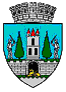 JUDEŢUL SATU MARECONSILIUL LOCAL AL MUNICIPIULUI SATU MAREHOTĂRÂREA Nr. 332/20.12.2018privind aprobarea încheierii unui act adiţional la Contractul de delegare a serviciilor publice de salubrizare a municipiului Satu Mare prin concesiune nr. 462/2005, având ca obiect stabilirea şi includerea indicatorilor de performanţă prevăzuţi în Anexa nr. 7 din Legea 211/2011 privind regimul deşeurilor	Consiliul Local al Municipiului Satu Mare întrunit în şedinţa  ordinară din data de 20.12.2018;	Luând act de raportul Serviciul Administrarea Domeniului Public și Privat, înregistrat sub nr. 58752  / 13.12.2018, expunerea de motive a Primarului municipiului, în calitate de iniţiator, înregistrată cu nr. 58757 / 13.12.2018, de adresa A.N.R.S.C. nr. 614401/06.12.2018 şi de raportul comisiei de specialitate a Consiliului local,	Având în vedere prevederile art. 17 alin. (1) lit. d) din Legea nr. 211/2011 privind regimul deşeurilor), republicată, cu modificările şi completările ulterioare, 	În conformitate cu prevederile Ordonanţei de Urgenţă nr. 74 din 17 iulie 2018 pentru modificarea şi completarea Legii nr. 211/2011 privind regimul deşeurilor, a Legii nr. 249/2015 privind modalitatea de gestionare a ambalajelor şi a deşeurilor de ambalaje şi a Ordonanţei de Urgenţa a Guvernului nr. 196/2005 privind Fondul pentru mediu.În temeiul prevederilor art. 36 alin. alin. (6), lit. a), pct.14 din Legea administraţiei publice locale nr. 215/2001/R/A,În baza prevederilor art. 45 alin. (1) din Legea administraţiei publice locale nr. 215/2001/R/A,Adoptă prezenta      	  				      H O T Ă R Â R E:Art.1. Se aprobă încheierea unui act adiţional la Contractul de delegare a serviciilor publice de salubrizare a municipiului Satu Mare prin concesiune nr. 462/2005, având ca obiect stabilirea şi includerea indicatorilor de performanţă prevăzuţi în Anexa nr. 7 din Legea 211/2011 privind regimul deşeurilor.Art.2. Se aprobă Anexa nr. 1, Indicatorii minimi de performanţă a gestiunii serviciului de salubrizare. (Anexa nr. 7 din Legea nr. 211/2011) parte integrantă din prezenta hotărâre. Art.3. Neîndeplinirea de către operator a indicatorilor de performanță  se penalizează cu suportarea contribuției pentru economia circulară, pentru cantitățile de deșeuri municipale destinate a fi depozitate, care depășesc cantitățile corespunzătoare indicatorului de performanță. Art.4. Cu ducerea la îndeplinire a prezentei hotărâri se încredinţează Primarul  municipiului  Satu Mare şi serviciile de specialitate.Art.5.  Prezenta hotărâre se comunică, prin intermediul secretarului municipiului Satu Mare, în termenul prevăzut de lege, Primarului municipiului Satu Mare, Instituţiei Prefectului judeţului Satu Mare, Serviciul Administrarea Domeniului Public și Privat şi operatorului de salubrizare S.C. Florisal S.A. Satu Mare.          Preşedinte de şedinţă                                                Contrasemnează              Günthner Tiberiu                                            Secretar al municipiului                                                                                                                                                    Mihaela Maria RacolţaPrezenta hotărâre a fost adoptată cu respectarea prevederilor art.45 alin.(1) din Legea  administraţiei publice locale nr. 215/2001, republicată, cu modificările şi completările ulterioare;Redactat în 6 exemplare originale    Total consilieri în funcţie23Nr . total al consilierilor  prezenţi23Nr total al consilierilor absenţi0Voturi pentru23Voturi împotrivă0Abţineri0